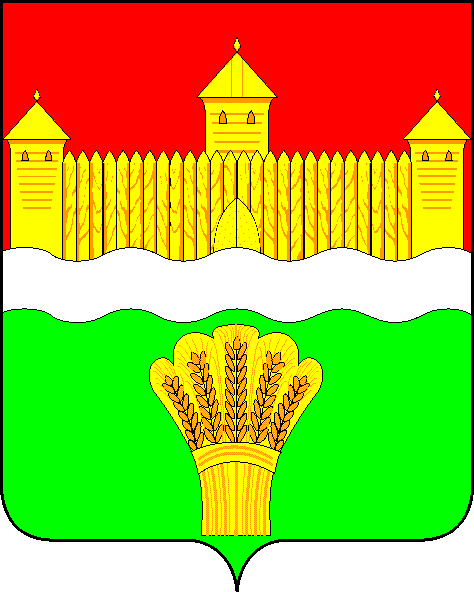 КЕМЕРОВСКАЯ ОБЛАСТЬ - КУЗБАСССОВЕТ НАРОДНЫХ ДЕПУТАТОВКЕМЕРОВСКОГО МУНИЦИПАЛЬНОГО ОКРУГАПЕРВОГО СОЗЫВАСЕССИЯ № 18РЕШЕНИЕот «28» января 2021 г. № 311г. КемеровоОб учреждении финансового управления Кемеровского муниципального округа и утверждении Положения о финансовом управлении Кемеровского муниципального округаВ соответствии с Федеральным законом от 06.10.2003 № 131-ФЗ                «Об общих принципах организации местного самоуправления в Российской Федерации», Уставом муниципального образования Кемеровский муниципальный округ Кемеровской области - Кузбасса, Совет народных депутатов Кемеровского муниципального округаРЕШИЛ:  	1. Учредить финансовый орган администрации Кемеровского муниципального округа с правами юридического лица – финансовое управление Кемеровского муниципального округа с штатной численностью 18 (восемнадцать) единиц.		2. Утвердить Положение о финансовом управлении Кемеровского муниципального округа согласно приложению к настоящему решению.		3. Настоящее решение опубликовать в газете «Заря», на официальном сайте Совета народных депутатов Кемеровского муниципального округа в информационно-телекоммуникационной сети «Интернет» и на официальном сайте администрации Кемеровского муниципального округа в информационно-телекоммуникационной сети «Интернет».		4. Решение вступает в силу со дня его официального опубликования.		5. Контроль   за     исполнением   настоящего    решения   возложить  на     Н.Я. Евдокимова - председателя комитета по бюджету, налогам и предпринимательству.Председатель Совета народных депутатов Кемеровского муниципального округа	              В.В. ХарлановичИ.о. главы округа                                                                              И.П. ГаничПРИЛОЖЕНИЕк решению Совета народных депутатовКемеровского муниципального округаот «28» января 2021 г. № 311ПОЛОЖЕНИЕОБ ФИНАНСОВОМ УПРАВЛЕНИИ КЕМЕРОВСКОГОМУНИЦИПАЛЬНОГО ОКРУГА                                     Кемерово 2021ПОЛОЖЕНИЕо финансовом управлении Кемеровского муниципального округаОбщие положения1.1. Финансовое управление Кемеровского муниципального округа (далее - управление) является функциональным органом администрации Кемеровского муниципального округа, обеспечивающим разработку и реализацию единой финансовой политики на территории Кемеровского муниципального округа, осуществляющим  составление проекта решения Совета народных депутатов Кемеровского муниципального округа о бюджете Кемеровского муниципального округа (далее - бюджет округа), формирование бюджета округа, организацию исполнения бюджета округа, исполнительно-распорядительные функции в сфере управления финансами Кемеровского муниципального округа. 1.2. Учредителем и собственником имущества управления является муниципальное образование «Кемеровский муниципальный округ».Функции и полномочия учредителя управления осуществляет администрация Кемеровского муниципального округа. Функции и полномочия собственника имущества осуществляет Комитет по управлению муниципальным имуществом Кемеровского муниципального округа. 1.3. В своей деятельности управление руководствуется Конституцией Российской Федерации, федеральными законами, указами и распоряжениями Президента Российской Федерации, постановлениями и распоряжениями Правительства Российской Федерации, законами Кемеровской области - Кузбасса, постановлениями и распоряжениями Губернатора Кемеровской области - Кузбасса, Правительства Кемеровской области - Кузбасса, Уставом муниципального образования Кемеровского муниципального округа Кемеровской области - Кузбасс, нормативными правовыми актами органов местного самоуправления, другими нормативными правовыми актами, в том числе приказами, указаниями и инструкциями Министерства финансов Российской Федерации и Министерства финансов Кузбасса по вопросам составления проекта бюджета и исполнения бюджета, а также настоящим Положением.1.4. Управление входит в структуру администрации Кемеровского муниципального округа и подчиняется в своей деятельности главе Кемеровского муниципального округа.1.5. Управление осуществляет свою деятельность во взаимодействии с Министерством финансов Российской Федерации, органами Федерального казначейства, другими федеральными органами исполнительной власти, Министерством финансов Кузбасса, другими органами государственной власти Кемеровской области - Кузбасса, органами местного самоуправления Кемеровского муниципального округа и иными организациями. 1.6. Управление имеет печать с изображением герба Кемеровского муниципального округа и своим наименованием, иные печати, штампы, бланки.1.7. Официальное полное наименование управления: финансовое управление Кемеровского муниципального округа. Управление имеет сокращенное наименование: финансовое управление. 1.8. Место нахождения управления: Кемеровская область – Кузбасс, г. Кемерово, ул. Совхозная, д.1А.2. Юридический статус управления2.1. Управление обладает правами юридического лица, является муниципальным казенным учреждением, имеет самостоятельный баланс, наделяется обособленным имуществом, закрепляемым за управлением на праве оперативного управления и учитываемым на самостоятельном балансе. Имущество управления является муниципальной собственностью Кемеровского муниципального округа.2.2. Действуя от имени Кемеровского муниципального округа, управление может в пределах своей компетенции приобретать и осуществлять имущественные и личные неимущественные права, и обязанности, выступать в суде, представлять интересы Кемеровского муниципального округа.2.3. В целях удовлетворения собственных хозяйственных нужд управление может от своего имени приобретать и осуществлять имущественные и личные неимущественные права, нести обязанности, выступать в суде в качестве истца и ответчика.2.4. Управление открывает лицевые счета в Управлении Федерального казначейства по Кемеровской области - Кузбассу и иные счета, открываемые в соответствии с законодательством Российской Федерации.2.5. Финансовое обеспечение деятельности управления осуществляется за счет средств бюджета округа на основании бюджетной сметы. По своим обязательствам управление отвечает находящимися в его распоряжении денежными средствами. При их недостаточности субсидиарную ответственность по обязательствам управления несет собственник имущества.2.6. Управление ведет бюджетную, налоговую и статистическую отчетность в установленном порядке и несет ответственность за ее достоверность.3. Задачи управленияОсновными задачами управления являются:1) участие в разработке и осуществлении на территории Кемеровского муниципального округа единой государственной политики и регулировании отношений в сфере бюджетной, налоговой, муниципального долга, бюджетного учета и отчетности;2) участие в разработке финансового, налогового и кредитного механизма по развитию рыночной инфраструктуры и повышению сбалансированности, результативности и эффективности использования средств бюджета округа;3) осуществление бюджетного процесса. 4. Полномочия и функции управленияУправление в соответствии с возложенными на него задачами осуществляет следующие полномочия и функции:4.1. Устанавливает:перечень кодов подвидов по видам доходов, главными администраторами которых являются органы местного самоуправления и (или) находящиеся в их ведении казенные учреждения;перечень и коды целевых статей расходов местного бюджета;перечень и коды целевых статей расходов бюджетов, финансовое обеспечение которых осуществляется за счет межбюджетных субсидий, субвенций и иных межбюджетных трансфертов, имеющих целевое назначение, перечисляемых из местного бюджета;перечень кодов видов источников финансирования дефицитов бюджетов, главными администраторами которых являются органы местного самоуправления Кемеровского муниципального округа и (или) находящиеся в их ведении казенные учреждения;правила (основания, условия и порядок) списания и восстановления в учете задолженности по денежным обязательствам перед муниципальным образованием;порядок составления бюджетной отчетности;порядок и методику планирования бюджетных ассигнований; порядок составления и ведения сводной бюджетной росписи; порядок составления и ведения кассового плана, а также состав и сроки представления главными распорядителями бюджетных средств, главными администраторами доходов бюджета округа, главными администраторами источников финансирования дефицита бюджета округа сведений, необходимых для составления и ведения кассового плана;  порядок исполнения бюджета округа по расходам; порядок санкционирования оплаты денежных обязательств, подлежащих исполнению за счет бюджетных ассигнований по источникам финансирования дефицита бюджета округа; порядок составления и ведения бюджетных росписей главных распорядителей (распорядителей) бюджетных средств, включая внесение изменений в них;порядок санкционировании оплаты денежных обязательств получателей средств бюджета округа;порядок санкционирования расходов бюджетных и автономных учреждений Кемеровского муниципального округа источником финансового обеспечения которых являются средства, полученные в соответствии с абзацем вторым пункта 1 статьи 78.1 и статьи 78.2 Бюджетного кодекса Российской Федерации; порядок исполнения бюджета округа по источникам финансирования дефицита бюджета округа главными администраторами (администраторами) источников финансирования дефицита бюджета округа в соответствии со сводной бюджетной росписью;порядок доведения до главных распорядителей бюджетных средств бюджетных ассигнований и (или) лимитов бюджетных обязательств, предоставление которых осуществляется в соответствии с условиями, предусмотренными в решении о бюджете округа;случаи и порядок утверждения и доведения до главных распорядителей, распорядителей и получателей бюджетных средств предельного объема оплаты денежных обязательств в соответствующем периоде текущего финансового года (предельных объемов финансирования);порядок завершения операций по исполнению бюджета округа в текущем финансовом году;порядок обеспечения получателей бюджетных средств при завершении текущего финансового года наличными деньгами, необходимыми для осуществления их деятельности в нерабочие праздничные дни в Российской Федерации в январе очередного финансового года;сроки предоставления в управление бюджетной отчетности;порядок исполнения решения о применении бюджетных мер принуждения, решения о его изменении (отмене);случаи и условия продления срока исполнения бюджетной меры принуждения;порядок взыскания средств в объеме остатка не использованной на начало очередного финансового года субсидии при отсутствии решения получателя бюджетных средств, предоставившего субсидию, о наличии потребности направления этих средств на цели предоставления субсидии;порядок проведения мониторинга качества финансового менеджмента в соответствии с подпунктом 1 пункта 6 статьи 160.2-1 Бюджетного кодекса Российской Федерации;порядок ведения сводного реестра участников и неучастников бюджетного процесса по Кемеровскому муниципальному округу;порядок предоставления информации о результатах рассмотрения дел в суде главными распорядителями средств бюджета округа;иные положения в соответствии с бюджетным законодательством.4.2. Осуществляет:утверждение изменений в перечень главных администраторов доходов бюджета, а также в состав закрепленных за ними кодов классификации доходов бюджета округа без внесения изменений в решение о бюджете округа в случаях изменения состава и (или) функций главных администраторов доходов бюджета округа, а также изменения принципов назначения и присвоения структуры кодов классификации доходов бюджетов;утверждение изменений в перечень главных администраторов источников финансирования  дефицита  бюджета округа, а также в состав закрепленных за ними кодов классификации источников финансирования дефицита бюджета округа  без внесения  изменений в решение о  бюджете округа в случаях изменения состава и (или) функций главных администраторов источников финансирования дефицита бюджета округа,  а также  изменения принципов назначения и присвоения структуры кодов классификации источников финансирования дефицитов бюджетов;утверждение типовых форм договоров (соглашений) о предоставлении субсидий юридическим лицам (за исключением субсидий государственным (муниципальным) учреждениям), индивидуальным предпринимателям, а также физическим лицам – производителям товаров, работ, услуг;утверждение типовых форм договоров (соглашений) о предоставлении субсидий некоммерческим организациям, не являющихся государственными (муниципальными) учреждениями;управление муниципальным долгом Кемеровского муниципального округа;ведение реестра расходных обязательств Кемеровского муниципального округа;оценку надежности банковской гарантии, поручительства;ведение учета основных и обеспечительных обязательств, а также в соответствии с условиями заключенных договоров (соглашений) проведение проверки финансового состояния заемщиков, гарантов, поручителей, достаточности суммы предоставленного обеспечения до полного исполнения обязательств по бюджетному кредиту;проверку целевого использования бюджетного кредита; анализ финансового состояния принципала в целях предоставления муниципальной гарантии, проверку достаточности, надежности и ликвидности обеспечения, предоставляемого при предоставлении муниципальной гарантии Кемеровского муниципального округа;мониторинг финансового состояния принципала, контроль за достаточностью, надежностью и ликвидностью предоставленного обеспечения после предоставления муниципальной гарантии Кемеровского муниципального округа; ведение муниципальной долговой книги Кемеровского муниципального округа;ведение учета выданных муниципальных гарантий Кемеровского муниципального округа, увеличения муниципального долга по ним, сокращения муниципального долга вследствие исполнения принципалами либо третьими лицами в полном объеме или в какой-либо части обязательств принципалов, обеспеченных гарантиями, прекращения по иным основаниям в полном объеме или в какой-либо части обязательств принципалов, обеспеченных гарантиями, осуществления гарантом платежей по выданным гарантиям, а также в иных случаях, установленных муниципальными гарантиями Кемеровского муниципального округа; передачу информации о долговых обязательствах Кемеровского муниципального округа, отраженных в муниципальной долговой книге Кемеровского муниципального округа в Министерство финансов Кузбасса;непосредственное составление проекта решения о бюджете округа;представление в Совет народных депутатов Кемеровского муниципального округа проекта решения о бюджете округа с необходимыми документами и материалами; организацию исполнения решения о бюджете округа, в том числе в порядке и в случаях, установленных пунктом 2 статьи 190 Бюджетного кодекса Российской Федерации; исполнение полномочий главного распорядителя средств бюджета округа, главного администратора доходов бюджета округа и главного администратора источников финансирования дефицита бюджета округа в соответствии с решением о бюджете округа, в том числе по осуществлению внутреннего финансового контроля и внутреннего финансового аудита;составление и ведение сводной бюджетной росписи;составление и ведение кассового плана;утверждение лимитов бюджетных обязательств;управление средствами на едином счете бюджета округа;контроль в сфере закупок товаров, работ, услуг, предусмотренных частью 5 статьи 99 Федерального закона от 05.04.2013 № 44-ФЗ «О контрактной системе в сфере закупок товаров, услуг для обеспечения государственных и муниципальных нужд» за непревышением объема финансового обеспечения, включенного в планы-графики, над объемом финансового обеспечения для осуществления закупок, утвержденным и доведенным до заказчика, а также за соответствием информации об идентификационных кодах закупок;исполнение судебных актов по искам к Кемеровскому муниципальному округу  о возмещении вреда, причиненного незаконными действиями (бездействием) органов местного самоуправления Кемеровского муниципального округа или их должностных лиц, в том числе в результате издания органами местного самоуправления Кемеровского муниципального округа актов, не соответствующих  решению или  иному  нормативному правовому акту, а также судебных актов по иным искам о взыскании денежных средств за счет средств казны Кемеровского муниципального округа (за исключением судебных актов о взыскании денежных средств в порядке субсидиарной ответственности главных распорядителей средств бюджета округа), судебных актов о присуждении компенсации за нарушение права на исполнение судебного акта в разумный срок за счет средств бюджета округа;уведомление соответствующего главного распорядителя средств бюджета округа об исполнении за счет казны Кемеровского муниципального округа судебного акта о возмещении вреда;ведение учета и хранения исполнительных документов и иных документов, связанных с их исполнением;ведение сводного реестра участников и неучастников бюджетного процесса по Кемеровскому муниципальному округу;установление сроков представления бюджетной отчетности в управление;составление и представление бюджетной отчетности в Министерство финансов Кузбасса;мониторинг качества финансового менеджмента в соответствии с подпунктом 1 пункта 6 статьи 160.2-1 Бюджетного кодекса Российской Федерации;рассмотрение уведомлений о применении бюджетных мер принуждения;принятие решения о продлении срока исполнения бюджетной меры принуждения;исполнение решения о применении бюджетных мер принуждения, решения об изменении (отмене) указанного решения;проведение финансово-правовой экспертизы проектов актов органов местного самоуправления, а также проектов договоров и соглашений, затрагивающих доходную и расходную части бюджета округа;представление в случаях, установленных нормативными правовыми актами, информации об исполнении бюджета округа и иной информации, связанной с исполнением бюджета округа;разработку проекта муниципальной программы Кемеровского муниципального округа, ответственным исполнителем (координатором) которой является управление, подготовку изменений в муниципальную программу Кемеровского муниципального округа ответственным исполнителем (координатором) которой является управление;разработку проекта бюджетного прогноза Кемеровского муниципального округа на долгосрочный период, подготовку изменений в бюджетный прогноз Кемеровского муниципального округа на долгосрочный период;ведение реестра источников доходов бюджета округа;размещение информации на едином портале бюджетной системы Российской Федерации, предусмотренной приказом Министерства финансов Российской Федерации от 28.12.2016 № 243н «О составе и порядке размещения и представления информации на едином портале бюджетной системы Российской Федерации»;  осуществление иных функций, в соответствии с бюджетным законодательством.4.3. Выступает стороной по договорам и соглашениям в пределах установленных полномочий.4.4. Осуществляет иные полномочия, предусмотренные бюджетным законодательством и иными законодательными актами.4.5. От имени Кемеровского муниципального округа осуществляет муниципальные внутренние заимствования. 4.6. Принимает на основании и во исполнение Бюджетного кодекса Российской Федерации, иных актов бюджетного законодательства Российской Федерации, иных актов бюджетного законодательства Российской Федерации, Кемеровской области - Кузбасса, актов Президента Российской Федерации и Правительства Российской Федерации, Губернатора Кемеровской области - Кузбасса, указаний, приказов и инструкций Министерства финансов Российской Федерации, Министерства финансов Кузбасса и других нормативных правовых актов, а также настоящего Положения нормативные правовые акты (приказы), регулирующие бюджетные правоотношения.5. Права управленияВ пределах, установленных настоящим Положением задач, полномочий и функций управление вправе:1) в целях своевременного и качественного составления проекта решения о бюджете округа получать необходимые сведения от органов местного самоуправления и от главных администраторов доходов бюджета округа;2) получать от органов Федерального казначейства информацию о кассовых операциях по исполнению бюджета округа;3) направлять органу муниципального финансового контроля запрос об уточнении сведений, содержащихся в уведомлении о применении бюджетных мер принуждения;4) принимать решения о ежемесячном доведении до главных распорядителей бюджетных средств бюджетных ассигнований и лимитов бюджетных обязательств в размере и в случае, установленных пунктом 1 статьи 190 Бюджетного кодекса Российской Федерации;5) принимать решения о направлении доходов, фактически полученных при исполнении бюджета округа сверх утвержденных решением о бюджете округа общего объема доходов, на замещение муниципальных заимствований, погашение муниципального долга, а также на исполнение публичных нормативных обязательств Кемеровского муниципального округа в случае недостаточности предусмотренных на их исполнение бюджетных ассигнований в размере, предусмотренном пунктом 3 статьи 217 Бюджетного кодекса Российской Федерации, без внесения изменений в решение о бюджете округа.6. Организация деятельности управления6.1. Управление возглавляет заместитель главы Кемеровского муниципального округа, начальник финансового управления (далее – начальник управления), назначаемый на должность и освобождаемый от должности главой Кемеровского муниципального округа.6.2. Начальник управления:- руководит деятельностью управления на основе единоначалия, осуществляет права и обязанности, определенные настоящим Положением, несет персональную ответственность за выполнение задач, возложенных на управление, за организацию его работы, подбор и расстановку кадров, соблюдение порядка и дисциплины в работе управления;- издает в пределах компетенции управления приказы на основании и во исполнение законодательства Российской Федерации и Кемеровской области - Кузбасса, актов вышестоящих органов государственной власти, актов органов местного самоуправления и обеспечивает их исполнение;- вносит на рассмотрение главы Кемеровского муниципального округа, а также по его поручению на рассмотрение Советом народных депутатов Кемеровского муниципального округа проекты муниципальных нормативных правовых актов по вопросам, входящим в компетенцию управления;- распоряжается бюджетными средствами в пределах объема ассигнований в соответствии с бюджетной росписью;- представляет без доверенности интересы управления в федеральных судах и судах субъектов Российской Федерации, органах государственной власти и органах местного самоуправления в отношениях с организациями;- утверждает в пределах установленной численности и фонда оплаты труда штатное расписание управления по согласованию с главой Кемеровского муниципального округа; - утверждает бюджетную смету в пределах доведенных лимитов бюджетных обязательств и (или) бюджетных ассигнований на календарный год;- утверждает сводную бюджетную роспись бюджета округа;- утверждает структуру и положения о структурных подразделениях (отделах) управления;- утверждает должностные инструкции муниципальных служащих и иных сотрудников управления;- заключает от имени управления договоры, контракты, соглашения;- решает вопросы, связанные с прохождением муниципальной службы в управлении, представляет в установленном порядке сотрудников управления к поощрению, к присвоению почетных званий и наград;- обеспечивает профессиональную переподготовку и повышение квалификации сотрудников управления;- осуществляет иные полномочия, предусмотренные действующим законодательством.6.3. В случае временного отсутствия начальника управления его обязанности исполняет заместитель или иное лицо, назначенное приказом начальника управления.6.4. Заместитель начальника управления назначается и освобождается от должности начальником управления.6.5. Сотрудники управления назначаются на должность и освобождаются от занимаемой должности начальником управления.6.6. Сотрудники управления, замещающие должности муниципальной службы, являются муниципальными служащими.6.7. Управление ведет бюджетный учет финансово-хозяйственных операций в соответствии с нормативными документами, составляет сводную периодическую и годовую бюджетную отчетность, оперативно-статистическую отчетность, а также налоговую отчетность и представляет их в соответствующие органы в порядке, установленном действующим законодательством.7. Заключительные положения		Управление может быть переименовано или упразднено в порядке, установленном действующим законодательством.